ПОСТАНОВЛЕНИЕ о назначении административного наказанияг. Ханты-Мансийск                                                                                                25 апреля 2024 года        Мировой судья судебного участка №4 Ханты-Мансийского судебного района Ханты-Мансийского автономного округа – Югры Горленко Е.В.,  рассмотрев в открытом судебном заседании дело об административном правонарушении №5-648-2804/2024, возбужденное по ст.6.1.1 КоАП РФ в отношении Сергеева Ю.В.***, сведений о привлечении к административной ответственности не имеется, УСТАНОВИЛ:Сергеев Ю.В. 29.01.2024 около 02 часов 00 минут находясь по адресу: ***, на почве ревности нанес удары руками в область головы, лица, плеча, голени ***, тем самым причинил ей телесные повреждения, от чего последняя испытала физическую боль и страдания. Согласно заключению эксперта №*** от 06.02.2024 у гражданки *** имеются телесные повреждения: гематомы левой лобно-височной области, затылочной области справа и слева, правой голени по передней поверхности, кровоподтек левого плеча, ушиб мягких тканей спинки носа, которые не причинили вред здоровью, то есть совершил административное правонарушение, предусмотренное ст. 6.1.1 КоАП РФ.В судебном заседании Сергеев Ю.В. правом на защитника не воспользовался, вину признал, пояснил, ч то согласен с протоколом, приревновал, нанес телесные повреждения.Потерпевшая Сергеева Е.В. в судебном заседании показала, что в протоколе все отражено верно, Сергеев Ю.В. ее приревновал и нанес телесные повреждения, просит назначить более мягкое наказание. Заслушав Сергеева Ю.В., Сергееву Е.В., изучив письменные материалы дела, мировой судья пришел к следующему.В силу ч.ч.1,2 ст.26.2 КоАП РФ доказательствами по делу об административном правонарушении являются любые фактические данные, на основании которых судья, орган, должностное лицо, в производстве которых находится дело, устанавливают наличие или отсутствие события административного правонарушения, виновность лица, привлекаемого к административной ответственности, а также иные обстоятельства, имеющие значение для правильного разрешения дела.Согласно ч.1 ст.1.6 КоАП РФ лицо, привлекаемое к административной ответственности, не может быть подвергнуто административному наказанию и мерам обеспечения производства по делу об административном правонарушении иначе как на основаниях и в порядке, установленных законом.Виновность Сергеева Ю.В. в совершении вмененного правонарушения подтверждается исследованными судом доказательствами:-протоколом об административном правонарушении серии *** от 20.02.2024, согласно которого Сергеев Ю.В. 29.01.2024 около 02 часов 00 минут находясь по адресу: ***, на почве ревности нанес удары руками в область головы, лица, плеча, голени ***, тем самым причинил ей телесные повреждения, от чего последняя испытала физическую боль и страдания; -копией заявления *** от 29.01.2023;-заключением эксперта №*** от 06.02.2024; -копией выписки из амбулаторной карты от 29.01.2024;-выгрузки электронной карты вызова от 29.01.2024;-рапортом сотрудника ОУУП и ПДН МОМВД России «***» от 17.02.2024;-копиями рапортов (сообщений) в дежурную часть от 29.01.2024;-объяснениями Сергеева Ю.В. от 29.01.2024;-объяснениями *** от 29.01.2024;-копией определения о назначении судебно-медицинской экспертизы *** от 29.01.2024;-копией заявления *** о прекращении разбирательства в отношении Сергеева Ю.В. от 30.01.2024;-копией постановления о назначении судебно-медицинской экспертизы *** от 02.02.2024;- справкой в отношении Сергеева Ю.В.;-постановлением об отказе в возбуждении уголовного дела от 17.02.2024.Все исследованные доказательства мировой судья считает относимыми и допустимыми, так как они составлены уполномоченными на то лицами, надлежащим образом оформлены, получены с соблюдением требований КоАП РФ, полностью согласуются между собой, и нашли объективное подтверждение в ходе судебного разбирательства. Таким образом, вина Сергеева Ю.В. и его действия по факту нанесение побоев, причинивших физическую боль, но не повлекших последствий, нашли свое подтверждение. Мировой судья квалифицирует действия Сергеева Ю.В. по ст.6.1.1 КоАП РФ - нанесение побоев, причинивших физическую боль, но не повлекших последствий, указанных в статье 115 Уголовного кодекса Российской Федерации, если эти действия не содержат уголовно наказуемого деяния.Смягчающих и отягчающих административную ответственность обстоятельств мировым судьей не установлено. Определяя вид и меру наказания нарушителю, суд учитывает характер правонарушения и его последствия, посягающего на собственность граждан; личность нарушителя, в отношении которого отсутствуют сведения о привлечении к административной ответственности ранее.На основании изложенного, руководствуясь ст. ст. 23.1, 29.5, 29.6, 29.10 КоАП РФПОСТАНОВИЛ:Признать Сергеева Ю.В. виновным в совершении правонарушения, предусмотренного ст. 6.1.1 КоАП РФ, и назначить ему наказание в виде административного штрафа в размере 5000 (пять тысяч) рублей.Постановление может быть обжаловано в Ханты-Мансийский районный суд путем подачи жалобы мировому судье в течение 10 суток со дня получения копии постановления.Административный штраф должен быть уплачен лицом, привлеченным к административной ответственности, не позднее шестидесяти дней со дня вступления постановления о наложении административного штрафа в законную силу либо со дня истечения срока отсрочки или срока рассрочки, предусмотренных статьей 31.5 КоАП РФ.Разъяснить лицу, привлекаемому к административной ответственности, что при отсутствии документа, свидетельствующего об уплате административного штрафа, и информации об уплате административного штрафа в Государственной информационной системе о государственных и муниципальных платежах, по истечении срока, указанного в части 1 ст.32.2 КоАП РФ, судья, орган, должностное лицо, вынесшие постановление, направляют в течение трех суток постановление о наложении административного штрафа с отметкой о его неуплате судебному приставу-исполнителю для исполнения в порядке, предусмотренном федеральным законодательством. Административный штраф подлежит уплате по реквизитам:   Получатель: УФК по Ханты-Мансийскому автономному округу – Югре(Департамент административного обеспечения Ханты-Мансийского автономного округа – Югры, адрес: 628006, ХМАО-Югра, г.Ханты-Мансийск, ул.Мира,5, л/сч. 04872D08080)Банк: РКЦ Ханты-Мансийск//УФК по Ханты-Мансийскому автономному округу – Югре г.Ханты-МансийскНомер счета: 03100643000000018700Банковский счет: 40102810245370000007БИК: 007162163 ОКТМО: 71871000 ИНН: 8601073664            КПП: 860101001 КБК 72011601063019000140                       УИН 0412365400765006482406135.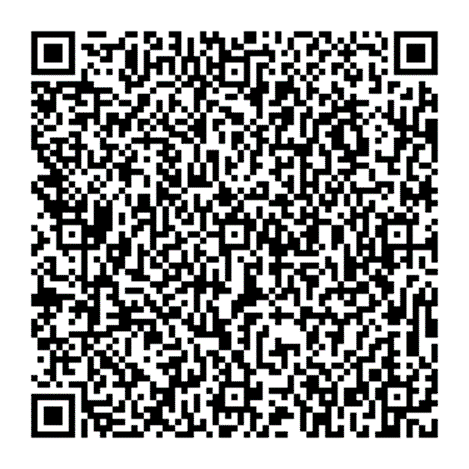 QR-код для оплаты административного штрафа. Реквизиты «КБК», «УИН» и «ОКТМО» подлежат заполнению самостоятельно.Мировой судья 						                                          Е.В. Горленко